Об организации работы экспертной комиссии по установлению стимулирующих выплат руководителям образовательных учреждений  и учреждений, созданных для реализации отдельных функций государственного управления в сфере образования и науки, подведомственных Поволжскому управлению министерства образования и науки Самарской областиВ целях совершенствования механизма распределения стимулирующего фонда оплаты труда и установления критериев оценки эффективности (качества) работы руководителей государственного бюджетного учреждения  дополнительного профессионального образования Самарской области «Новокуйбышевский ресурсный центр», Государственного бюджетного образовательного учреждения Самарской области дополнительного образования «Областная спортивная школа», Государственного бюджетного общеобразовательного учреждения школы-интерната для обучающихся с ограниченными возможностями здоровья имени Героя Советского Союза И.Е.Егорова городского округа Новокуйбышевск Самарской области, государственного автономного профессионального образовательного учреждения Самарской области «Новокуйбышевский гуманитарно-технологический колледж»,государственного автономного профессионального образовательного учреждения Самарской области «Новокуйбышевский нефтехимический техникум» (далее – руководители образовательных учреждений) на основании приказа министерства образования и науки Самарской области от 19 февраля 2009 г. N 30 -од «Об утверждении видов, условий и порядка установления стимулирующих выплат руководителям подведомственных министерству образования и науки самарской области образовательных учреждений и учреждений, созданных для реализации отдельных функций государственного управления в сфере образования и науки »  (в ред. от 13.03.2018 N 100-од) и доверенности министерства образования и науки Самарской области от 14.01.2020 № МО-16/60 ПРИКАЗЫВАЮ:Создать экспертную комиссию по установлению стимулирующих выплат руководителям образовательных учреждений (далее - экспертная комиссия) в составе:Сазонова С.Н. – руководитель Поволжского управления, председатель комиссии;Аникина Н.В. – начальник отдела организации образовательных ресурсов, заместитель председателя комиссии;Пивсаева Т.А. – начальник отдела реализации образовательных программ, член комиссии; Седельникова Ю.И.  – начальник отдела экономики образования, член комиссии;Попова Е.В. – главный специалист отдела организации образовательных ресурсов.Руководителям образовательных учреждений представить председателю экспертной комиссии самоанализ по критериям оценки эффективности (качества) работы  с подтверждающими документами – до 17.01.2020.Членам экспертной комиссии провести экспертизу информации и предоставленных документов на соответствие критериям оценки эффективности (качества) работы руководителей до 23.01.2020.Утвердить форму начисления надбавки эффективности (качества) работы  руководителям  образовательных учреждений.Аникиной Н.В., начальнику отдела организации образовательных ресурсов (заместителю председателя комиссии) организовать и подготовить:итоговый протокол работы экспертной комиссии – 24.01.2020проект приказа о надбавках за эффективность (качество) работы и за интенсивность и напряженность работы – до 28.01.2020.Контроль за исполнением данного приказа возложить на начальника отдела организации образовательных ресурсов Аникину Н.В.Руководитель                                                                               С.Н.Сазонова  Попова Елена Владимировна 64142С приказом ознакомлены:Аникина Н.В. Пивсаева Т.А. Седельникова Ю.И. Попова Е.В. Парфенова О.И.Попова Е.В.Мужиков П.В.Ткачук Н.В.Земалиндинова В.М.Приложение №1Лист оценивания  эффективности (качества) работы руководителей общеобразовательных школ-интернатовПриложение № 2Лист оценивания  эффективности (качества) работыруководителей профессиональныхобразовательных учреждений Приложение  3Лист оценивания эффективности (качества) работы руководителей образовательных учреждений дополнительногопрофессионального образования (повышения квалификации)специалистовПриложение №4 Лист оценивания эффективности (качества) работы оценки эффективности (качества)работы руководителей подведомственных министерствуобразования и науки самарской области образовательныхучреждений дополнительного образования детей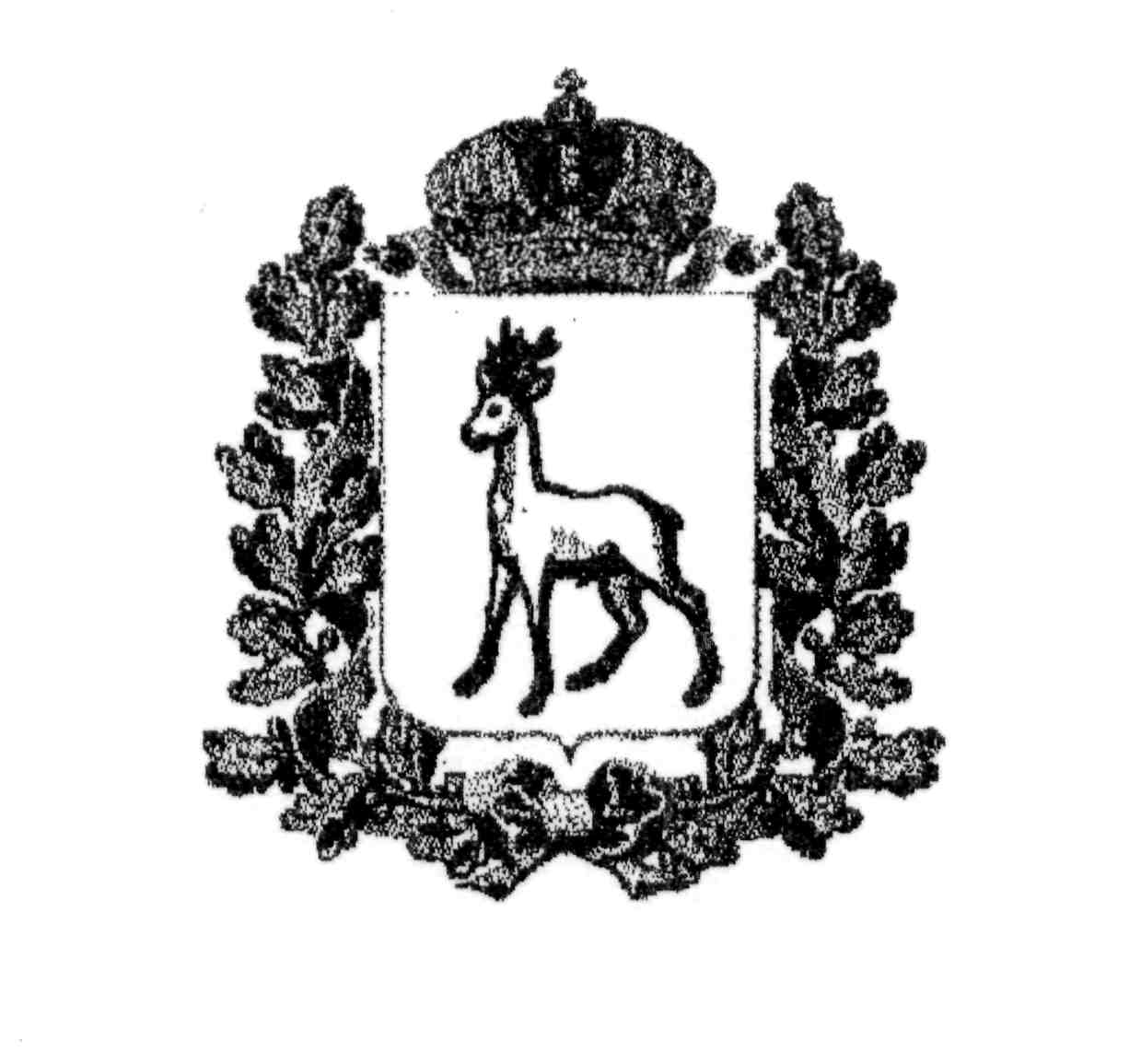 МИНИСТЕРСТВО ОБРАЗОВАНИЯ И НАУКИСАМАРСКОЙ ОБЛАСТИПОВОЛЖСКОЕ УПРАВЛЕНИЕМИНИСТЕРСТВО ОБРАЗОВАНИЯ И НАУКИСАМАРСКОЙ ОБЛАСТИПОВОЛЖСКОЕ УПРАВЛЕНИЕМИНИСТЕРСТВО ОБРАЗОВАНИЯ И НАУКИСАМАРСКОЙ ОБЛАСТИПОВОЛЖСКОЕ УПРАВЛЕНИЕПРИКАЗПРИКАЗПРИКАЗот    14.01.02020   №         7   – од    NКритерий оцениванияКол-во набранных баллов (заполняется специалистом органа управления образованием)Максимальное кол-во баллов1.Эффективность процесса обученияЭффективность процесса обученияЭффективность процесса обучения1.1Динамика доли неуспевающих учащихся: отсутствие неуспевающих - 2 балла; снижение - 1 балл21.2Отсутствие неуспевающих выпускников по результатам итоговой аттестации - 1 балл11.3Наличие обучающихся (воспитанников), показавших положительный результат коррекционной (логопедической, психокоррекционной) или оздоровительной работы, подтвержденных результатами диагностических обследований психолого-медико-педагогического консилиума или врачебного консилиума учреждения: улучшение - 1 балл; полная коррекция (оздоровление) - 2 балла21.4Доля выпускников, продолживших обучение в других образовательных учреждениях или трудоустроенных (за исключением лиц, имеющих ограничения по медицинским показаниям): 80% и выше - 1 балл; 100% - 2 балла21.5% успеваемости в выпускных классах ступени начального общего образования: при положительной динамике или сохранении 100% успеваемости - 1 балл11.6Положительная динамика или стабильно высокое качество обучения в выпускных классах на уровне начального общего образования - 1 балл11.7Наличие на уровне основного общего образования выпускников, получивших аттестаты с отличием, - 1 балл11.8Отсутствие учащихся, оставленных на повторное обучение, - 1 балл1ИтогоИтого112.Эффективность воспитательной деятельностиЭффективность воспитательной деятельностиЭффективность воспитательной деятельности2.1Число обучающихся (воспитанников), поставленных на учет в комиссии по делам несовершеннолетних: отсутствие - 2 балла; снижение - 1 балл22.2Наличие в образовательном учреждении детских объединений или организаций (при наличии локального акта), в том числе волонтерских, - 1 балл12.3Наличие ученического органа самоуправления, установленного уставом учреждения, - 1 балл12.4Доля обучающихся (воспитанников), постоянно занимающихся в системе дополнительного образования образовательного учреждения или вне рамок образовательного учреждения: за каждые 25% - 0,5 балла22.5Наличие в образовательном учреждении паспортизованного музея - 1 балл12.6Количество обучающихся (воспитанников) (в личном первенстве) и/или команд, организованных образовательным учреждением, ставших победителями или призерами спортивных соревнований, конкурсов, фестивалей и др.: наличие на муниципальном уровне (за исключением городов Самары и Тольятти) - 1 балл; наличие на уровне "образовательного округа" - 2 балла; 3 и более на уровне "образовательного округа" - 3 балла; наличие на уровне области - 3 балла; 3 и более на уровне области - 4 балла; наличие на всероссийском или международном уровне - 4 балла42.7Результаты участия воспитанников в социальных проектах: участие - 1 балл, победы в муниципальных или областных конкурсах - 2 балла; победы на всероссийских или международных конкурсах - 3 балла3ИтогоИтого143.Эффективность использования современных технологий в образовательном процессе и деятельности учрежденияЭффективность использования современных технологий в образовательном процессе и деятельности учрежденияЭффективность использования современных технологий в образовательном процессе и деятельности учреждения3.1Распространение педагогического опыта учреждения в профессиональном сообществе через проведение семинаров, конференций, организованных самим образовательным учреждением: на муниципальном уровне или на уровне "образовательного округа" - 1 балл; на областном уровне - 2 балла; на российском или международном уровнях - 3 балла33.2Наличие достижений (награды, гранты) у педагогов (индивидуальные и/или коллективные) по внедрению в практику современных образовательных технологий: на уровне "образовательного округа" - 1 балл; на уровне области - 2 балла; на российском и/или международном уровнях - 3 балла33.3Доля учебных кабинетов, оборудованных компьютером, имеющим выход в Интернет, для работы учителя на уроке: от 25% до 50% - 1 балл; 50% и выше - 2 балла23.4Наличие на сайте образовательного учреждения интерактивного взаимодействия (форум, онлайн- консультация, интерактивные опросы мнения родителей и т.д.) между всеми участниками образовательного процесса - 2 балла2ИтогоИтого104.Эффективность обеспечения доступности качественного образованияЭффективность обеспечения доступности качественного образованияЭффективность обеспечения доступности качественного образования4.1Количество профилей трудового обучения: 3 профиля - 1 балл; 4 профиля и более - 2 балла24.2Реализация предпрофильной подготовки: наличие - 1 балл14.3Наличие индивидуальных учебных планов более чем у 20% обучающихся - 2 балла24.4Организация в учреждении учебно-воспитательного процесса (баллы могут суммироваться): для детей со сложной структурой нарушения - 2 балла; для детей с тяжелым нарушением или нарушением, ограничивающим пребывание в детском коллективе, - 2 балла44.5Наличие дистанционного обучения детей-инвалидов - 1 балл14.6Количество реализуемых образовательных программ (для обучающихся с разными нарушениями, а также дошкольного образования): 2 программы - 1 балл; 3 и более программ - 2 балла2ИтогоИтого125.Эффективность управленческой деятельностиЭффективность управленческой деятельностиЭффективность управленческой деятельности5.1Наличие действующей программы развития (срок действия - не менее 3-х лет), утвержденной органом самоуправления образовательного учреждения, - 1 балл15.2Наличие позитивных материалов в СМИ о деятельности учреждения: на муниципальном уровне или уровне "образовательного округа" - 0,5 балла; на уровне области - 1 балл; на федеральном уровне - 2 балла25.3Деятельность учреждения в режиме инновационной (экспериментальной, опорной и т.д.) площадки (при наличии подтверждающих документов): на уровне "образовательного округа" - 1 балл; на региональном уровне и выше - 2 балла25.4Отсутствие предписаний, замечаний и обоснованных жалоб по вопросам социальной поддержки и защиты интересов несовершеннолетних - 2 балла25.5Обеспечение условий для прохождения практики студентов вузов и ссузов по профилю учреждения - 1 балл15.6Отсутствие обоснованных жалоб со стороны педагогических работников, родителей, учащихся - 1 балл1ИтогоИтого96.Эффективность обеспечения условий, направленных на здоровьесбережение и безопасность участников образовательного процессаЭффективность обеспечения условий, направленных на здоровьесбережение и безопасность участников образовательного процессаЭффективность обеспечения условий, направленных на здоровьесбережение и безопасность участников образовательного процесса6.1Наличие у образовательного учреждения программы, пропагандирующей здоровый образ жизни, - 1 балл16.2Отсутствие предписаний, замечаний и обоснованных жалоб в части организации охраны жизни и здоровья обучающихся и сотрудников, не связанных с капитальным вложением средств, - 2 балла26.3Отсутствие травматизма среди воспитанников и работников учреждения - 1 балл1ИтогоИтого47.Эффективность использования и развития ресурсного обеспеченияЭффективность использования и развития ресурсного обеспеченияЭффективность использования и развития ресурсного обеспеченияЭффективность использования и развития ресурсного обеспечения7.1Наличие не менее чем у 50% педагогических работников (включая совместителей) квалификационных категорий - 1 балл17.2Доля учителей, прошедших в истекшем году обучение на курсах повышения квалификации в объеме не менее 72 часов: от 25% до 35% - 1 балл; 35% и более - 2 балла27.3Результативность участия педагогов в конкурсах профессионального мастерства: участие на уровне "образовательного округа" - 0,5 балла; наличие победителей и призеров на уровне "образовательного округа" - 1 балл; участие на областном уровне - 1,5 балла; наличие победителей на областном уровне и выше - 2 балла27.4Доля педагогических работников, работающих в объеме двух ставок и более в одном образовательном учреждении: 10% и ниже - 1 балл17.5Отсутствие замечаний по итогам ревизий и других проверок по вопросам финансово-хозяйственной деятельности - 1 балл17.6Удельный вес численности педагогических работников в возрасте до 30 лет в общей численности педагогических работников: выше средних значений по муниципалитету - 1 балл; 20% и выше - 2 балла2ИтогоИтого9ВСЕГОВСЕГО69NКритерий оцениванияКол-во набранных баллов (заполняется специалистом органа управления образованием)Максимальное количество баллов1.Эффективность процесса обученияЭффективность процесса обученияЭффективность процесса обучения1.1Динамика успеваемости обучающихся очной формы обучения: снижение - (-1) балл; увеличение или 100% успеваемости - 1 балл11.2Наличие выпускников, не допущенных к итоговой государственной аттестации, - (-1) балл01.3Доля выпускников, прошедших сертификационные/аттестационно-квалификационные процедуры (в том числе получивших квалификационный аттестат по профессиональному модулю), в общей численности выпускников: от 5% до 10% - 1 балл; от 10% до 15% - 2 балла; 15% и выше - 3 балла3Доля выпускников, прошедших итоговую аттестацию в формате демонстрационного экзамена по стандартам WorldSkills, в общей численности выпускников по данным профессиям и специальностям: до 50% - 1 балл; от 51% до 65% - 3 балла; 66% и выше - 3 балла31.4Количество выпускников, получивших дипломы с отличием: наличие - 1 балл; более 5% от общего количества выпускников - 2 балла21.5Количество обучающихся, ставших победителями или призерами чемпионатов, конкурсов и олимпиад профессионального мастерства (включенных в: перечень олимпиад, конкурсов профессионального мастерства регионального, федерального и международного уровней, по итогам которых выплачиваются премии Губернатора Самарской области, утверждаемый министерством образования и науки Самарской области; перечень конкурсов профессионального мастерства, по итогам которых выплачиваются премии Губернатора Самарской области, утверждаемый департаментом по делам молодежи Самарской области;перечень олимпиад и иных конкурсных мероприятий, по итогам которых присуждаются премии для поддержки талантливой молодежи, утверждаемый Министерством образования и науки Российской Федерации): наличие на уровне области - 1 балл; 3 и более человек на уровне области - 2 балла; наличие на межрегиональном уровне - 3 балла; на всероссийском уровне - 4 балла; на международном уровне - 5 баллов51.6Доля обучающихся, проходящих подготовку на основе договоров целевого обучения, в общей численности обучающихся: от 1% до 5% - 1 балл; от 5% до 10% - 2 балла; 10% и выше - 3 балла31.7Доля обучающихся, проходящих подготовку на основе договоров о дуальном обучении, в общей численности обучающихся: до 5% - 1 балл; от 5% до 10% - 2 балла; 10% и выше - 3 балла31.8Удельный вес численности выпускников очной формы обучения, трудоустроившихся в течение одного года после окончания обучения по полученной специальности (профессии), в общей численности выпускников очной формы обучения: от 50% до 55% - 1 балл; от 55% до 60% - 2 балла; 60% и выше - 3 балла31.9Наличие основных профессиональных образовательных программ и основных программ профессионального обучения, прошедших профессионально-общественную аккредитацию, - 2 балла21.10Реализация образовательных программ по профессиям и специальностям, входящим в перечень ТОП-50 и ТОП-РЕГИОН, - 1 балл за каждую программу (не более 3 баллов)31.11Наличие кафедр и других подразделений на предприятиях, организациях - 2 балла2ИтогоИтого302.Эффективность воспитательной работыЭффективность воспитательной работыЭффективность воспитательной работы2.1Число несовершеннолетних обучающихся, поставленных на учет в комиссии по делам несовершеннолетних в период обучения в образовательном учреждении: отсутствие - 2 балла; снижение - 1 балл; повышение - (-1) балл22.2Наличие несовершеннолетних обучающихся, привлеченных к уголовной или административной ответственности за правонарушение, совершенное в период обучения в образовательном учреждении, - (-2) балла02.3Количество обучающихся (в личном первенстве) и/или команд, ставших победителями или призерами спортивных соревнований, конкурсов, фестивалей и др. (за исключением конкурсов профессионального мастерства и научно-практических конференций): на уровне "образовательного округа" - 1 балл; более 3 на уровне "образовательного округа" - 1,5 балла; на уровне области - 2 балла; на всероссийском уровне - 2,5 балла; на международном уровне - 3 балла32.4Результаты участия обучающихся в социальных проектах, в том числе волонтерском движении: участие в социальных проектах - 1 балл; победы в областных конкурсах - 2 балла; победы на всероссийских и международных конкурсах - 3 балла3ИтогоИтого83.Эффективность использования современных технологий в образовательном процессе и деятельности учрежденияЭффективность использования современных технологий в образовательном процессе и деятельности учрежденияЭффективность использования современных технологий в образовательном процессе и деятельности учреждения3.1Распространение опыта по внедрению в практику современных образовательных технологий образовательной организации в профессиональном сообществе: на муниципальном уровне или на уровне "образовательного округа" - 1 балл; на областном уровне - 1,5 балла; на российском - 2 балла; на международном уровне - 3 балла33.2Доля рабочих мест преподавателей и мастеров производственного обучения, оснащенных компьютерами с доступом в автоматизированную систему управления региональной системой образования (далее - АСУ РСО) Самарской области, в общем количестве рабочих мест преподавателей и мастеров производственного обучения: от 50% до 70% - 1 балл; от 70% до 90% - 1,5 балла; 90% и выше - 2 балла23.4Наличие достижений (награды, гранты) у педагогического коллектива (индивидуальные и/или коллективные) по внедрению в практику современных образовательных технологий: на уровне "образовательного округа" - 1 балл; на уровне области - 1,5 балла; на российском - 2 балла; на международном уровне - 3 балла3ИтогоИтого84.Эффективность обеспечения доступности качественного образованияЭффективность обеспечения доступности качественного образованияЭффективность обеспечения доступности качественного образования4.1Организация на базе учреждения курсов предпрофильной подготовки школьников: в городской местности: с охватом от 50 до 100 учащихся - 2 балла, 100 учащихся и более - 3 балла; в сельской местности: с охватом от 20 до 50 учащихся - 2 балла, 50 учащихся и более - 3 балла34.2Удельный вес обучающихся, обеспеченных общежитием, в общей доле нуждающихся в общежитии: свыше 80% - 1 балл, 100% - 2 балла24.3Создание за счет внебюджетных средств образовательной организации условий доступности зданий для обучения лиц с ограниченными возможностями здоровья в соответствии с требованиями приказа Министерства образования и науки РФ от 09.11.2015 N 1309 "Об утверждении Порядка обеспечения условий доступности для инвалидов объектов и предоставляемых услуг в сфере образования, а также оказания им при этом необходимой помощи" - 1 балл за каждое здание (не более 3 баллов)34.4Количество человек в возрасте от 25 - 60 лет, обученных по дополнительным профессиональным образовательным программам: от 25 - 50 чел. - 1 балл; от 51 - 100 чел. - 2 балла; более 100 чел. - 4 балла4ИтогоИтого125.Эффективность управленческой деятельностиЭффективность управленческой деятельностиЭффективность управленческой деятельности5.1Невыполнение государственного регионального задания (контрольных цифр приема обучающихся) на подготовку квалифицированных рабочих и специалистов - (-3) балла05.2Сохранность контингента студентов, обучающихся за счет средств областного бюджета: выше 97% - 3 балла35.3Доля обучающихся по основным профессиональным образовательным программам с полным возмещением затрат в общем количестве обучающихся, осваивающих основные профессиональные образовательные программы: от 5% до 10% - 1 балл; 10% и более - 2 балла25.4Деятельность учреждения в режиме инновационной (экспериментальной, опорной, стажировочной и т.д.) площадки, ведущего или профильного колледжа (техникума), специализированного центра компетенций, организация работы ресурсного центра профессионального образования, учебного центра профессиональной квалификации (многофункционального центра прикладных квалификаций) в качестве структурного подразделения (при наличии подтверждающих документов) - 3 балла35.5Участие руководителя образовательного учреждения в составе экспертных (рабочих и т.п.) групп (за исключением государственной аттестационной комиссии и комиссии по аккредитации): на уровне "образовательного округа" - 1 балл; на региональном уровне и выше - 2 балла25.6Доля расходов на оплату труда административно-управленческого и вспомогательного персонала в общем фонде оплаты труда превышает значение, установленное Постановлением Губернатора Самарской области от 30.04.2013 N 109 "Об утверждении Плана мероприятий ("дорожной карты") "Изменения в отраслях социальной сферы, направленные на повышение эффективности образования и науки в Самарской области" (далее - "дорожная карта"), - (-1)05.7Удельный вес численности работников административно-управленческого и вспомогательного персонала в общей численности работников образовательных организаций среднего профессионального образования превышает значение, установленное дорожной картой, - (-1)05.8Отсутствие обоснованных обращений обучающихся, родителей, педагогов и других граждан по вопросам деятельности образовательной организации - 1 балл15.10Отсутствие замечаний по итогам проверки выполнения лицензионных и аккредитационных требований - 1 балл15.11Обучение руководителя в отчетном году на курсах повышения квалификации (в том числе прохождение стажировки) в объеме от 36 до 54 часов - 0,5 балла, свыше 54 часов - 1 балл15.13Доля средств от приносящей доход деятельности в общем объеме средств, поступивших в образовательное учреждение (за исключением средств от сдачи в аренду помещений): от 2% до 4% - 1 балл, от 4% до 6% - 2 балла, от 6% до 8% - 3 балла, от 8% до 10% - 4 балла, выше 10% - 5 баллов5ИтогоИтого186.Эффективность обеспечения условий, направленных на здоровьесбережение и безопасность участников образовательного процессаЭффективность обеспечения условий, направленных на здоровьесбережение и безопасность участников образовательного процессаЭффективность обеспечения условий, направленных на здоровьесбережение и безопасность участников образовательного процесса6.1Отсутствие предписаний, замечаний и обоснованных жалоб в части организации охраны жизни и здоровья обучающихся и сотрудников, не связанных с капитальным вложением средств, - 1 балл16.2Отсутствие случаев травматизма среди обучающихся и работников учреждения во время образовательного процесса - 1 балл16.3Организация питания обучающихся: от 60% до 80% - 1 балл; 80% и выше - 2 балла2ИтогоИтого47.Эффективность использования и развития ресурсного обеспеченияЭффективность использования и развития ресурсного обеспеченияЭффективность использования и развития ресурсного обеспечения7.1Доля педагогических работников, прошедших в текущем году обучение на курсах повышения квалификации (в том числе стажировку) в объеме не менее 108 часов: от 20% до 25% - 1 балл; от 26% до 33% - 2 балла; 33% и более - 3 балла37.2Организация на базе образовательного учреждения конкурсов (в том числе в качестве площадок проведения конкурсов и чемпионатов профессионального мастерства): областных - 2 балла, всероссийских и международных - 3 балла37.3Отсутствие замечаний по итогам ревизий и других проверок по вопросам финансово-хозяйственной деятельности - 1 балл17.4Оборудование, поставленное за счет средств бюджета, не используется спустя месяц с момента поставки в учреждение - (-2) балла07.5Доля обучающихся, прошедших обучение по образовательным программам в рамках сетевого взаимодействия, в общем количестве обучающихся: от 3% до 5% - 1 балл; от 5% до 15% - 1,5 балла; 15% и выше - 2 балла2ИтогоИтого9ВСЕГОВСЕГО89NКритерий оцениванияКол-во набранных баллов (заполняется специалистом органа управления образованием)Максимальное кол-во баллов1.Эффективность организационно-методической деятельностиЭффективность организационно-методической деятельностиЭффективность организационно-методической деятельности1.1Разработка работниками учреждения и внедрение авторских образовательных программ: 3 - 5 программ - 1 балл; 6 - 8 программ - 2 балла; 9 программ и более - 3 балла31.2Разработка работниками учреждения учебно-методических комплектов (УМК), обеспечивающих реализацию авторских образовательных программ: 1 - 4 УМК - 1 балл; 5 - 9 УМК - 2 балла; 10 УМК и более - 3 балла31.3Наличие публикаций руководителя по распространению педагогического (научного) опыта учреждения в профессиональном сообществе: на муниципальном уровне или уровне "образовательного округа" - 1 балл; на региональном уровне - 1,5 балла; на федеральном уровне - 2 балла21.4Распространение педагогического (научного) опыта учреждения в профессиональном сообществе через проведение семинаров, конференций, организованных самим учреждением: на уровне муниципалитета или "образовательного округа" - 0,5 балла за каждое мероприятие; на областном уровне и выше - 1 балл за каждое мероприятие (но не более 3 баллов)31.5Участие учреждения в выставках, форумах, ярмарках, конференциях: на региональном уровне - 1 балл; на российском (международном) уровне - 2 балла21.6Наличие достижений (награды, гранты) у педагогического (научного) коллектива (индивидуальные и/или коллективные) по внедрению в практику современных образовательных технологий: на региональном уровне - 1 балл; на российском и/или международном уровнях - 2 балла21.7Позитивная динамика в результатах коррекционно-развивающей, психологической работы, проявляемая в достижениях обучающихся, воспитанников: доля детей с положительной динамикой от 50% до 70% - 1 балл; 70% и выше - 2 балла21.8Охват психолого-педагогической и медико-социальной помощью образовательных учреждений на курируемой территории (подтвержденный наличием договоров): от 60% до 80% - 1 балл; от 80% до 100% - 2 балла; 100% - 3 балла3ИтогоИтого202.Эффективность управленческой деятельностиЭффективность управленческой деятельностиЭффективность управленческой деятельности2.1Наличие действующей программы развития (срок действия - не менее 3-х лет), утвержденной органом самоуправления учреждения, - 1 балл12.2Наличие позитивных материалов в СМИ о деятельности учреждения: на муниципальном уровне или уровне "образовательного округа" - 0,5 балла; на уровне области - 1 балл; на федеральном уровне - 2 балла22.3Участие руководителя образовательного учреждения в составе экспертных (рабочих и т.п.) групп: на уровне "образовательного округа" - 1 балл; на региональном уровне и выше - 2 балла22.4Отсутствие замечаний, обоснованных жалоб по качеству и срокам выполнения работ в рамках государственного задания - 2 балла2ИтогоИтого73.Эффективность обеспечения условий, направленных на здоровьесбережение и безопасность участников образовательного процессаЭффективность обеспечения условий, направленных на здоровьесбережение и безопасность участников образовательного процессаЭффективность обеспечения условий, направленных на здоровьесбережение и безопасность участников образовательного процесса3.1Отсутствие предписаний, замечаний и обоснованных жалоб в части организации охраны жизни и здоровья участников научно-образовательного процесса, не связанных с капитальным вложением средств, - 1 балл13.2Отсутствие травматизма среди участников научно-образовательного процесса - 1 балл1ИтогоИтого24.Эффективность использования и развития ресурсного обеспеченияЭффективность использования и развития ресурсного обеспеченияЭффективность использования и развития ресурсного обеспечения4.1Наличие не менее чем у 50% педагогических работников (включая совместителей) первой и высшей квалификационных категорий - 2 балла24.2Доля педагогических работников, прошедших обучение на курсах повышения квалификации в объеме не менее 72 часов: от 25% до 35% от общего числа - 1 балл; 35% и выше - 2 балла24.3Результативность участия педагогических работников в конкурсах профессионального мастерства: участие на уровне "образовательного округа" - 0,5 балла; наличие победителей и призеров на уровне "образовательного округа" - 1 балл; участие на областном уровне - 1,5 балла; наличие победителей на областном уровне и выше - 2 балла24.4Отсутствие замечаний по итогам ревизий и других проверок по вопросам финансово-хозяйственной деятельности - 1 балл1ИтогоИтого75.Эффективность использования современных технологий в образовательном процессе и деятельности учрежденияЭффективность использования современных технологий в образовательном процессе и деятельности учрежденияЭффективность использования современных технологий в образовательном процессе и деятельности учреждения5.1Наличие на сайте образовательного учреждения интерактивного взаимодействия (форум, сетевые сообщества педагогов, онлайн-консультации, интерактивные опросы мнения родителей) между всеми участниками образовательного процесса - 2 балла25.2Организация дистанционных форм повышения квалификации педагогических работников (Moodle и т.п.) с использованием виртуально обучающей среды (при наличии графиков и планов работ) - 2 балла25.3Оказание государственной услуги населению в электронной форме "Предоставление дошкольного образования по основной общеобразовательной программе" - 1 балл15.4Отсутствие обоснованных жалоб по оказанию государственной услуги населению в электронной форме "Предоставление дошкольного образования по основной общеобразовательной программе" - 2 балла25.5Доля кабинетов, оборудованных компьютером, имеющим выход в Интернет: от 25% до 50% - 1 балл; 50% и выше - 2 балла2ИтогоИтого9ВСЕГОВСЕГО45NКритерий оцениванияКол-во набранных баллов (заполняется специалистом органа управления образованием)Максимальное кол-во баллов1.Эффективность образовательно-воспитательного процессаЭффективность образовательно-воспитательного процессаЭффективность образовательно-воспитательного процесса1.1Результативность обеспечения повышения уровня подготовленности обучающихся (выполнение контрольно-переводных нормативов, выполнение спортивных разрядов) за отчетный период: массовые разряды (не менее 10 учащихся) - 1 балл; I разряд: наличие - 1 балл, 5 и более учащихся - 2 балла; КМС: наличие - 2 балла, 3 и более учащихся - 3 балла; МС: наличие - 3 балла, 2 и более - 4 балла; МСМК, ЗМС: наличие - 5 баллов51.2Наличие детских (детско-молодежных) объединений, имеющих звания "образцовый коллектив", групп спортивного совершенствования и групп высшего спортивного мастерства: 1 - 2 объединения (группы) - 1 балл; 3 и более объединений (групп) - 2 балла21.3Наличие победителей, призеров (обучающихся, команд обучающихся) в конкурсах, фестивалях, соревнованиях и т.д. в сфере дополнительного образования: 3 и более на уровне "образовательного округа" - 1 балл; 3 и более на уровне области - 2 балла; наличие на всероссийском или международном уровне - 3 балла31.4Сохранность контингента обучающихся в объединениях (группах) дополнительного образования учреждения в течение учебного года: от 80% до 90% - 1 балл; 90% и выше - 2 балла21.5Доля детей старше 14 лет от общего числа занимающихся в объединениях (группах) дополнительного образования учреждения: от 15% до 25% - 1 балл; от 25% до 35% - 2 балла; 35% и выше - 3 балла31.6Наличие в учреждении детских (молодежных) объединений или организаций (при наличии локального акта) следующих направлений (баллы могут суммироваться): военно-патриотическое - 1 балл; научно-техническое - 1 балл; туристско-краеведческое - 0,5 балла; художественно-эстетическое - 0,5 балла; экологическое - 0,5 балла; физкультурно-спортивное - 0,5 балла4ИтогоИтого192.Эффективность использования современных технологий в образовательном процессе и деятельности учрежденияЭффективность использования современных технологий в образовательном процессе и деятельности учрежденияЭффективность использования современных технологий в образовательном процессе и деятельности учреждения2.1Распространение в профессиональном сообществе педагогического опыта учреждения в части организации образовательного процесса в сфере дополнительного образования через проведение семинаров, конференций, организованных самим образовательным учреждением: на муниципальном уровне или на уровне "образовательного округа" - 1 балл; на областном уровне - 2 балла; на российском или международном уровнях - 3 балла32.2Наличие достижений (награды, гранты) у педагогического коллектива (индивидуальные и/или коллективные) по внедрению в практику современных образовательных технологий в сфере дополнительного образования: на уровне "образовательного округа" - 1 балл; на уровне области - 2 балла; на российском и/или международном уровнях - 3 балла32.3Осуществление на сайте образовательного учреждения в постоянном режиме интерактивного взаимодействия (форум, онлайн-консультация, интерактивные опросы мнения родителей и т.д.) между всеми участниками образовательного процесса в сфере дополнительного образования - 2 балла2ИтогоИтого83.Эффективность управленческой деятельностиЭффективность управленческой деятельностиЭффективность управленческой деятельности3.1Наличие действующей программы развития образовательного процесса в сфере дополнительного образования (срок действия - не менее 3-х лет), согласованной с органом самоуправления образовательного учреждения, - 1 балл13.2Наличие в органах самоуправления учреждением представителей родительской общественности каждого структурного подразделения, реализующего дополнительные общеобразовательные программы, - 1 балл13.3Наличие позитивных материалов в СМИ о деятельности учреждения по вопросам организации образовательного процесса в сфере дополнительного образования: на уровне области - 1 балл; на федеральном уровне - 2 балла23.4Деятельность учреждения в режиме инновационной (экспериментальной, ресурсной, опорной и т.д.) площадки по вопросам организации образовательного процесса в сфере дополнительного образования (при наличии подтверждающих документов): на уровне "образовательного округа" - 1 балл; на региональном уровне и выше - 2 балла23.5Участие руководителя образовательного учреждения (или структурных подразделений учреждения, реализующих дополнительные общеобразовательные программы) в составе экспертных (рабочих и т.п.) групп по вопросам организации образовательного процесса в сфере дополнительного образования: на уровне "образовательного округа" - 1 балл; на региональном уровне и выше - 2 балла23.6Отсутствие обоснованных обращений родителей обучающихся в объединениях (группах) дополнительного образования учреждения по поводу конфликтных ситуаций - 1 балл13.7Организация и проведение массовых мероприятий в сфере дополнительного образования (профильных смен, учебно-тренировочных сборов и т.п.) (баллы могут суммироваться): на уровне "образовательного округа" - 0,5 балла за каждое мероприятие (но не более 2 баллов); на региональном уровне и выше - 1 балл за каждое мероприятие (но не более 3 баллов)5ИтогоИтого144.Эффективность обеспечения условий, направленных на здоровьесбережение и безопасность участников образовательного процессаЭффективность обеспечения условий, направленных на здоровьесбережение и безопасность участников образовательного процессаЭффективность обеспечения условий, направленных на здоровьесбережение и безопасность участников образовательного процесса4.1Отсутствие предписаний, замечаний и обоснованных жалоб в части организации охраны жизни и здоровья детей, обучающихся в объединениях (группах) дополнительного образования учреждения, и сотрудников, участвующих в организации образовательного процесса в сфере дополнительного образования, не связанных с капитальным вложением средств, - 1 балл14.2Отсутствие травматизма среди детей, обучающихся в объединениях (группах) дополнительного образования учреждения, и сотрудников, участвующих в организации образовательного процесса в сфере дополнительного образования, во время образовательного процесса - 1 балл1ИтогоИтого25.Эффективность использования и развития ресурсного обеспеченияЭффективность использования и развития ресурсного обеспеченияЭффективность использования и развития ресурсного обеспечения5.1Наличие не менее чем у 50% педагогических работников (включая совместителей), реализующих дополнительные общеобразовательные программы, квалификационных категорий - 1 балл15.2Доля педагогических работников, реализующих дополнительные общеобразовательные программы, прошедших в течение года обучение на курсах повышения квалификации в объеме не менее 72 часов: от 30% до 40% - 0,5 балла; 40% и более - 1 балл15.3Результативность участия в конкурсах профессионального мастерства педагогических работников, реализующих дополнительные общеобразовательные программы: участие на уровне "образовательного округа" - 0,5 балла; наличие победителей и призеров на уровне "образовательного округа" - 1 балл; участие на областном уровне - 1,5 балла; наличие победителей на областном уровне и выше - 2 балла25.4Отсутствие замечаний по итогам ревизий и других проверок по вопросам финансово-хозяйственной деятельности в части организации образовательного процесса в сфере дополнительного образования - 1 балл1ИтогоИтого5ВСЕГОВСЕГО48